Formulaire d’inscription au Fichier des fournisseurs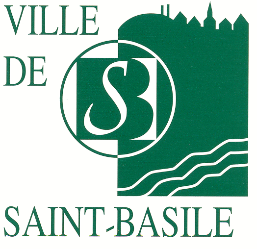 Veuillez remplir ce formulaire et nous le retourner par courriel à greffe@saintbasile.qc.ca ou par télécopieur au 418-329-2788Suite page 2…Formulaire d’inscription au Fichier des fournisseursVeuillez remplir ce formulaire et nous le retourner par courriel à greffe@saintbasile.qc.ca ou par télécopieur au 418-329-2788Je soussigné, déclare être dûment autorisé à signer pour et au nom du fournisseur. J’atteste que les renseignements qui précèdent sont véridiques, sachant qu’une fausse déclaration peut être une cause suffisante d’annulation de mon inscription au fichier des fournisseurs de la Ville de Saint-Basile.  J’autorise la Ville de Saint-Basile à vérifier l’exactitude des renseignements fournis.Nom et titre : Signature :							Date : INFORMATIONS CONCERNANT VOTRE ENTREPRISEINFORMATIONS CONCERNANT VOTRE ENTREPRISEINFORMATIONS CONCERNANT VOTRE ENTREPRISEINFORMATIONS CONCERNANT VOTRE ENTREPRISENom de l’entreprise : Nom de l’entreprise : Nom de l’entreprise : Nom de l’entreprise : Raison sociale (s’il y a lieu) :Raison sociale (s’il y a lieu) :Raison sociale (s’il y a lieu) :Raison sociale (s’il y a lieu) :Adresse : Adresse : Siège social Succursale Ville :  Code Postal : Code Postal : Code Postal : Téléphone :Télécopieur :Télécopieur :Télécopieur :Nom du représentant :Nom du représentant :Nom du représentant :Nom du représentant :Courriel : Courriel : Courriel : Courriel : Site Web : Site Web : Site Web : Site Web : STATUT CORPORATIFSTATUT CORPORATIFSociétéPropriétaire uniqueSociété de personneParticulierINFORMATIONS FINANCIÈRESAnnée de création de l’entreprise : Dernier chiffre d’affaires de l’année comptable :Nombre d’employés permanents : Termes de paiement :NUMÉROS À FOURNIRNuméro d’Entreprise du Québec (NEQ) : Taxes sur les produits et services (TPS) :Taxes de vente du Québec (TVQ) :Numéro d’Assurance Sociale, s’il y a lieu : DOMAINES D’ACTIVITÉSCocher autant de case que nécessaire : 	F = Fourniture seulement	, S = Service, installation, réparation, etc.DOMAINES D’ACTIVITÉSCocher autant de case que nécessaire : 	F = Fourniture seulement	, S = Service, installation, réparation, etc.DOMAINES D’ACTIVITÉSCocher autant de case que nécessaire : 	F = Fourniture seulement	, S = Service, installation, réparation, etc.DOMAINES D’ACTIVITÉSCocher autant de case que nécessaire : 	F = Fourniture seulement	, S = Service, installation, réparation, etc.DOMAINES D’ACTIVITÉSCocher autant de case que nécessaire : 	F = Fourniture seulement	, S = Service, installation, réparation, etc.DOMAINES D’ACTIVITÉSCocher autant de case que nécessaire : 	F = Fourniture seulement	, S = Service, installation, réparation, etc.FSFSAlimentationMachinerie AmeublementMarquage, étampageAqueducMatériaux de constructionArpentageMatériaux granulairesArtistiqueMétauxAscenseur, Monte-chargeMoteur électriqueBâtimentMusiqueDOMAINES D’ACTIVITÉSCocher autant de case que nécessaire : 	F = Fourniture seulement	, S = Service, installation, réparation, etc.DOMAINES D’ACTIVITÉSCocher autant de case que nécessaire : 	F = Fourniture seulement	, S = Service, installation, réparation, etc.DOMAINES D’ACTIVITÉSCocher autant de case que nécessaire : 	F = Fourniture seulement	, S = Service, installation, réparation, etc.DOMAINES D’ACTIVITÉSCocher autant de case que nécessaire : 	F = Fourniture seulement	, S = Service, installation, réparation, etc.DOMAINES D’ACTIVITÉSCocher autant de case que nécessaire : 	F = Fourniture seulement	, S = Service, installation, réparation, etc.DOMAINES D’ACTIVITÉSCocher autant de case que nécessaire : 	F = Fourniture seulement	, S = Service, installation, réparation, etc.FSFSBétonOutillageBibliothèqueOxygène, gaz, air compriméBoyauPapeterie de bureauCarburantPlomberieCommunicationPneuCompresseurPompesCordonnerie, nettoyeurProduit chimiqueDessin TechniqueProduit d’entretienÉclairagePublicitéÉgoutQuincaillerieÉlectricitéRécupérationÉlectroniqueSécuritéEmbellissementSerrurerieEntreposageService professionnel : ___________Équipement de coupeSignalisationÉquipement de parcSportExterminateurTapis et tentureHydraulique, pneumatiqueTraitement des eauxImprimerieTransportIncendieUrbanismeInformatiqueVéhiculeIsolationVentilation, chauffage, climatisationLaboratoireVêtementLettrageVisuelLibrairieVitrerieLubrifiantVoirieGénéral, autres – Spécifiez : _____________________________________________Général, autres – Spécifiez : _____________________________________________Général, autres – Spécifiez : _____________________________________________Général, autres – Spécifiez : _____________________________________________DÉCLARATION